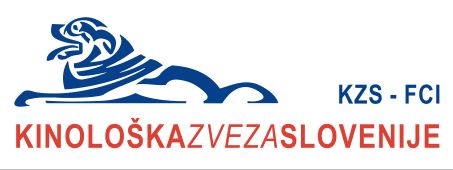 Komisija za junior handlingKomisija za junior handlingKomisija za junior handlingKomisija za junior handlingZapoge 3d, 1217 VodiceZapoge 3d, 1217 VodiceZapoge 3d, 1217 VodiceJUNIOR HANDLING - FINALNA RAZVRSTITEVJUNIOR HANDLING - FINALNA RAZVRSTITEVJUNIOR HANDLING - FINALNA RAZVRSTITEVJUNIOR HANDLING - FINALNA RAZVRSTITEVJUNIOR HANDLING - FINALNA RAZVRSTITEVJUNIOR HANDLING - FINALNA RAZVRSTITEVJUNIOR HANDLING - FINALNA RAZVRSTITEVJUNIOR HANDLING - FINALNA RAZVRSTITEVJUNIOR HANDLING - FINALNA RAZVRSTITEVRAZSTAVA OZ. TEKMA __CACIB Ljubljana 2________RAZSTAVA OZ. TEKMA __CACIB Ljubljana 2________RAZSTAVA OZ. TEKMA __CACIB Ljubljana 2________RAZSTAVA OZ. TEKMA __CACIB Ljubljana 2________RAZSTAVA OZ. TEKMA __CACIB Ljubljana 2________RAZSTAVA OZ. TEKMA __CACIB Ljubljana 2________RAZSTAVA OZ. TEKMA __CACIB Ljubljana 2________RAZSTAVA OZ. TEKMA __CACIB Ljubljana 2________RAZSTAVA OZ. TEKMA __CACIB Ljubljana 2________RAZSTAVA OZ. TEKMA __CACIB Ljubljana 2________DATUM: _17.1.2016____DATUM: _17.1.2016____DATUM: _17.1.2016____DATUM: _17.1.2016____DATUM: _17.1.2016____STAROSTNI RAZRED   9  - 12 LETSTAROSTNI RAZRED   9  - 12 LETSTAROSTNI RAZRED   9  - 12 LETSTAROSTNI RAZRED   9  - 12 LETSTAROSTNI RAZRED   9  - 12 LETSTAROSTNI RAZRED   9  - 12 LET1._ Matjaž Korošec ______________________ Matjaž Korošec ______________________ Matjaž Korošec ______________________ Matjaž Korošec ______________________ Matjaž Korošec ______________________ Matjaž Korošec ______________________ Matjaž Korošec ______________________ Matjaž Korošec ______________________ Matjaž Korošec _____________________2._ Petja Klojčnik _____________________________ Petja Klojčnik _____________________________ Petja Klojčnik _____________________________ Petja Klojčnik _____________________________ Petja Klojčnik _____________________________ Petja Klojčnik _____________________________ Petja Klojčnik _____________________________ Petja Klojčnik _____________________________ Petja Klojčnik ____________________________3._ Ana Gajzer ______________________________ Ana Gajzer ______________________________ Ana Gajzer ______________________________ Ana Gajzer ______________________________ Ana Gajzer ______________________________ Ana Gajzer ______________________________ Ana Gajzer ______________________________ Ana Gajzer ______________________________ Ana Gajzer _____________________________4._ Demi Matak ______________________________ Demi Matak ______________________________ Demi Matak ______________________________ Demi Matak ______________________________ Demi Matak ______________________________ Demi Matak ______________________________ Demi Matak ______________________________ Demi Matak ______________________________ Demi Matak _____________________________5._ Nika Mezek _______________________________ Nika Mezek _______________________________ Nika Mezek _______________________________ Nika Mezek _______________________________ Nika Mezek _______________________________ Nika Mezek _______________________________ Nika Mezek _______________________________ Nika Mezek _______________________________ Nika Mezek ______________________________STAROSTNI RAZRED   13  -  17 LET STAROSTNI RAZRED   13  -  17 LET STAROSTNI RAZRED   13  -  17 LET STAROSTNI RAZRED   13  -  17 LET STAROSTNI RAZRED   13  -  17 LET STAROSTNI RAZRED   13  -  17 LET 1._ Chiara Kovačič ___________________________ Chiara Kovačič ___________________________ Chiara Kovačič ___________________________ Chiara Kovačič ___________________________ Chiara Kovačič ___________________________ Chiara Kovačič ___________________________ Chiara Kovačič ___________________________ Chiara Kovačič ___________________________ Chiara Kovačič __________________________2._ Sophie Konrad ____________________________ Sophie Konrad ____________________________ Sophie Konrad ____________________________ Sophie Konrad ____________________________ Sophie Konrad ____________________________ Sophie Konrad ____________________________ Sophie Konrad ____________________________ Sophie Konrad ____________________________ Sophie Konrad ___________________________3._ Nika Vrbinc _____________________________ Nika Vrbinc _____________________________ Nika Vrbinc _____________________________ Nika Vrbinc _____________________________ Nika Vrbinc _____________________________ Nika Vrbinc _____________________________ Nika Vrbinc _____________________________ Nika Vrbinc _____________________________ Nika Vrbinc ____________________________4._ Nika Strbljan _____________________________ Nika Strbljan _____________________________ Nika Strbljan _____________________________ Nika Strbljan _____________________________ Nika Strbljan _____________________________ Nika Strbljan _____________________________ Nika Strbljan _____________________________ Nika Strbljan _____________________________ Nika Strbljan ____________________________5._ Maša Korošec _____________________________ Maša Korošec _____________________________ Maša Korošec _____________________________ Maša Korošec _____________________________ Maša Korošec _____________________________ Maša Korošec _____________________________ Maša Korošec _____________________________ Maša Korošec _____________________________ Maša Korošec ____________________________SKUPNI ZMAGOVALECSKUPNI ZMAGOVALECSKUPNI ZMAGOVALEC_Chiara Kovačič_______Chiara Kovačič_______Chiara Kovačič_______Chiara Kovačič_______Chiara Kovačič_______Chiara Kovačič______ŠTEVILO VSEH TEKOVALCEV JH IN SH: _24____ŠTEVILO VSEH TEKOVALCEV JH IN SH: _24____ŠTEVILO VSEH TEKOVALCEV JH IN SH: _24____ŠTEVILO VSEH TEKOVALCEV JH IN SH: _24____ŠTEVILO VSEH TEKOVALCEV JH IN SH: _24____ŠTEVILO VSEH TEKOVALCEV JH IN SH: _24____ŠTEVILO VSEH TEKOVALCEV JH IN SH: _24____ŠTEVILO VSEH TEKOVALCEV JH IN SH: _24____ORGANIZATOR OZ. SODNIK IN NJEGOV PODPIS : _____________________ORGANIZATOR OZ. SODNIK IN NJEGOV PODPIS : _____________________ORGANIZATOR OZ. SODNIK IN NJEGOV PODPIS : _____________________ORGANIZATOR OZ. SODNIK IN NJEGOV PODPIS : _____________________ORGANIZATOR OZ. SODNIK IN NJEGOV PODPIS : _____________________ORGANIZATOR OZ. SODNIK IN NJEGOV PODPIS : _____________________ORGANIZATOR OZ. SODNIK IN NJEGOV PODPIS : _____________________ORGANIZATOR OZ. SODNIK IN NJEGOV PODPIS : _____________________ORGANIZATOR OZ. SODNIK IN NJEGOV PODPIS : _____________________ORGANIZATOR OZ. SODNIK IN NJEGOV PODPIS : _____________________ORGANIZATOR OZ. SODNIK IN NJEGOV PODPIS : _____________________